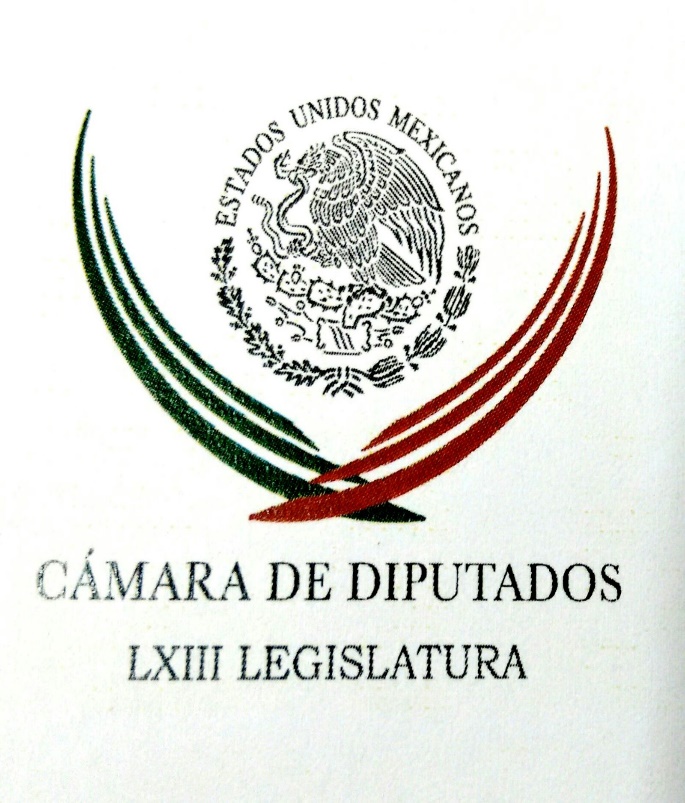 Carpeta InformativaPrimer CorteResumen: MORENA perfila a Porfirio Muñoz Ledo para que sea presidente de la Cámara de DiputadosPide Mario Delgado a PT no dividir la coaliciónLópez Obrador podría recibir banda presidencial en Palacio NacionalMorena alista cambios legislativos para nueva estructura de gobiernoAMLO se reunirá con presidente de GuatemalaEste lunes México y EEEU reanudarán negociación del TLCANPrevé Ebrard un cambio real en las relaciones con Centro y SudaméricaAdelanta Trump "gran negocio" con México27 de agosto de 2018TEMA(S): Trabajo LegislativoFECHA: 27/08/18HORA: 05:18NOTICIERO: Enfoque NoticiasEMISIÓN: Primer CorteESTACIÓN: OnlineGRUPO: NRM ComunicacionesMORENA perfila a Porfirio Muñoz Ledo para que sea presidente de la Cámara de DiputadosPorfirio Muñoz Ledo, político de toda la vida y que aportó con Cárdenas un esfuerzo extraordinario en 88 para cambiar el régimen de la antidemocracia y el fraude, llegó una vez más al Congreso de la Unión, ahora como diputado electo de Morena. Muñoz Ledo fue el primer senador de oposición que llegó a San Lázaro con Ifigenia Martínez e interpeló a Miguel de la Madrid, ese año en que Cárdenas puso en jaque al gobierno y para no reconocer los votos opositores se les cayó el sistema.Hoy Muñoz Ledo Ledo es un referente y Morena reconoce su trayectoria y está listo para encabezar la presidencia de la Cámara de Diputados, con el nuevo grupo parlamentario de Morena que con sus aliados tendrá por ahora 310 diputados de 500.Porfirio Muñoz Ledo, desde ahora ofrece aterrizar un parlamentarismo eficaz y ordenado:“Transparencia quiere decir que ningún acto del Poder Legislativo, ningún acto de ninguno de sus órganos, va a ser secreto o confidencial. Los órganos definidos por la ley son órganos del Poder público y, por lo tanto, están obligados por las leyes actuales de transparencia”.El diputado Porfirio Muñoz Ledo, se registró este fin de semana como diputado electo:“Queremos practicar un bicameralismo respetuoso y ágil, que ordene la agenda legislativa y cada uno tenga la función que le corresponde en este proceso”.El político de toda la experiencia, ofreció trabajar en serio para responder a una sociedad que votó masivamente por un cambio.“Queremos, finalmente, que haya un parlamentarismo eficaz y ordenado. Son muchas las tareas que tenemos pendientes. Tenemos tres años para ello, después ya se verá si se convoca a un Constituyente o si se encuentra otro método para inaugurar la cuarta República Mexicana”.Y finalmente en entrevista Porfirio Muñoz Ledo, dejó en claro que trabajarán en el grupo Morena en serio:“Ganamos en serio y venimos en serio, a transformar el país desde el Poder Legislativo”. ys/m.TEMA(S): Información GeneralFECHA: 27/08/2018HORA: 04:50NOTICIERO: El Financiero OnlineEMISIÓN: Segundo CorteESTACION: OnlineGRUPO: El FinancieroPide Mario Delgado a PT no dividir la coalición“No vale la pena dividirnos o desgastarnos por dos o tres diputaciones plurinominales”, pidió el todavía senador morenista Mario Delgado, al PT, el cual acusó a Morena ante el INE de usar sus siglas para postular como candidatos al Congreso a 41 del partido guinda.El legislador de Morena, en rueda de prensa, hizo un llamado al PT para no dividir la coalición Juntos Haremos Historia –conformada por Morena, PT y PES–, ver hacia adelante y dejar de lado el tema de la sobrerrepresentación de Morena. Cabe señalar que entre los legisladores de Morena beneficiados por usar al PT para llegar al Congreso, se encuentra el propio Mario Delgado, quien es diputado electo por el PT.El legislador de Morena anunció, por otra parte, que propondrá al grupo parlamentario de Morena en San Lázaro incluir, en el Paquete Presupuestal de 2019, el incremento del salario mínimo el próximo año a 108 pesos.Puntualizó que ese aumento debe ser paulatino, constante y de la mano del Banco de México, para que no haya impactos inflacionarios. ar/mTEMAS (S): Información GeneralFECHA: 27//08/18HORA: 08:02 AMNOTICIERO: MVS ComunicacionesEMISIÓN: Primer CorteESTACION: 102.5 FMGRUPO: MVS ComunicacionesDamián Zepeda: El país necesita una oposición firme y esa debe ser el PANEn entrevista vía telefónica Damián Zepeda comentó que se tomaron dos decisiones de dos coordinadores parlamentarias en la Cámara de Diputados, en San Lázaro, se terminó proponiendo a Juan Carlos Romero Hicks, quien más señalaron los senadores que querían que fuera su coordinador fue él. Indicó que viendo para adelante, se entiende que hay que trabajar en la unidad, esforzándose por ser un coordinador sumamente profesional, técnico que concentre las decisiones. Acotó que hoy México necesita una oposición fuerte, firme, con carácter, con valor y ese debe ser el Partido Acción Nacional. "Vamos a hacer un gran trabajo, nos vamos a esforzar mucho por sacar adelante y ayudar al grupo", finalizó. Duración: 09’ 00” bmj/mTEMAS (S): Información GeneralFECHA: 27//08/18HORA: 08:11 AMNOTICIERO: 20 MinutosEMISIÓN: Primer CorteESTACION: OnlineGRUPO: 20 MinutosLópez Obrador podría recibir banda presidencial en Palacio NacionalLa ceremonia de entrega-recepción de la banda presidencial podría tener un nuevo giro el 1 de diciembre próximo y cambiar de San Lázaro a Palacio Nacional o bien, al Zócalo capitalino, según la propuesta que impulsa el diputado electo de Morena, Javier Hidalgo. El legislador rechazó que las últimas dos opciones y, sobre todo la tercera, sea producto de una ocurrencia. Por el contrario, dijo que la idea va en concordancia con las acciones que impulsa el Presidente electo Andrés Manuel López Obrador, de tener cercanía con la gente.En entrevista con Notimex, informó que la propuesta con las dos nuevas opciones, ya fue presentada a los legisladores morenistas quienes, de entrada, “la ven con buenos ojos”; confió en que el resto de las bancadas la hagan suya y dejó claro que López Obrador, será quien tendrá la última palabra. “Aunque también, vamos a ser francos, la historia de esta fecha tan importante (1 de diciembre), no es forzoso que tenga que ser ahí en San Lázaro. La otra posibilidad es trasladar el Congreso al Zócalo de la Ciudad de México y que en este lugar, se tome la protesta y se haga un evento público”. Hidalgo Ponce recordó que, con excepción del Presidente Guadalupe Victoria, ningún otro mandatario ha rendido protesta en Palacio Nacional. “Adolfo López Mateos, rindió protesta en Bellas Artes; Luis Echeverría Álvarez, en el Auditorio Nacional; Felipe Calderón y Enrique Peña Nieto, en Palacio Legislativo de San Lázaro, pero rodeados de rejas, bardas, de candados”, exclamó. Ahora de lo que se trata es que el 1 de diciembre se convierta en una fiesta popular; “ese momento lo hemos soñado por muchos años. Lo ganamos y creo que lo mejor es hacerlo en esta plaza pública”, así que se puede seguir con el Palacio Legislativo, o bien, optar por Palacio Nacional y el Zócalo, abundó.Al respecto, Armando Soto, jefe de la División de Estudios de Posgrado de la facultad de Derecho de la UNAM, explicó que el Artículo 87 constitucional, no impide que López Obrador pudiera rendir protesta en una sede alterna, siempre y cuando sea ante el Congreso de la Unión. Sin embargo, previamente el propio Congreso tendría que avalar el cambio de sede. Aclaró que en caso de conflicto, que no lo hay, también podría rendir protesta ante la Comisión Permanente o ante las Mesas Directivas de las Cámaras del Congreso de la Unión. El artículo constitucional además da la alternativa que rinda protesta ante el Presidente de la Suprema Corte de Justicia de la Nación. Ahora bien, para el ex director del Instituto de la Juventud, Javier Hidalgo, de continuar vigente la idea original de que tome protesta en San Lázaro -la cual tiene como origen la Constitución de Cádiz de 1812-, se busca que una vez que asuma el cargo y ya con la banda presidencial, López Obrador camine el kilómetro 800 metros que separa al Congreso de la Unión de Palacio Nacional y desde ese lugar, dirija un mensaje a los mexicanos. Esto es, si la toma de protesta se realiza en el Palacio Legislativo “que se venga caminando Andrés Manuel por toda la calle de Corregidora hasta el Zócalo, que sea aquí todo el evento en el Zócalo y que pueda dar su discurso desde el balcón presidencial”. A pregunta expresa, aclaró que tanto la seguridad del tabasqueño como la de la ciudadanía estaría plenamente garantizada. “Tendrá que haber seguridad de todo evento masivo que requieren cuestiones de protección civil, sea un concierto o evento social o político”. “Andrés Manuel, de toda la vida ha sido muy cuidadoso de la protección civil y él es muy cuidadoso de los eventos masivos.Ese es un asunto fácil de subsanar”, indicó al considerar que además de la seguridad por la que ha optado el tabasqueño, la ciudadanía será quien cuide al Presidente López Obrador. Recordó que tras la elección del 1 de julio se “llenó el Zócalo, Madero, todas las calles del Centro Histórico, Reforma, Juárez, cuando se anunció que habíamos ganado la presidencia. Imagínate, ese fue sin planear. A las 20:00 horas que se empezó a correr el rumor, ya estaba lleno el Zócalo. Aquí va a ser un buen momento, impensable que no se haga una fiesta en el Zócalo”, acotó. Aún más, resaltó que el contacto del ex jefe de gobierno con la gente formó parte de la campaña rumbo a la Presidencia de la República y así ha sido a lo largo de su trayectoria política. “Aunque así fue la campaña, Andrés Manuel la hizo con la gente. Aquí en su calidad de Presidente, habría que multiplicar las medidas de seguridad pero va a ser el mismo modelo. No es algo diferente”. “Así ha sido todo el proceso de la campaña, eran miles de personas. Él iba caminando, siempre saludó (a la gente a su paso); hasta el último evento del Estadio Azteca saludó y es esta idea. Casi el mismo modelo, porque él llegaba al templete caminando. Entonces pensamos que después de Palacio legislativo llegue caminando al Zócalo”. Javier Hidalgo detalló que “todo esto (su propuesta) empezó por abrir (a la ciudadanía) el Palacio Legislativo” y hacerla que ésta sea una auténtica “casa del pueblo”. Ello, mediante el retiro paulatino de los cerca de diez mil metros lineales de la valla perimetral que rodean al Recinto Legislativo, los cuales podrían reutilizarse para construir columpios, subibajas o toda clase de juegos infantiles. Refirió que las obras para  retirar la valla perimetral iniciarían por la zona donde se ubica la fachada principal. Se busca “quitarle las rejas (a San Lázaro). Evidentemente que todo este debate será abierto con todos los diputados, con el equipo del Presidente electo y (…) el propio López Obrador será quien decida”. Así, a partir del 1 de diciembre la población podría acceder a la Cámara de Diputados, por su costado principal sin restricción alguna para hacer una petición o manifestarse, sí así lo desea, realizar un “pic nic” o jugar una “cascarita” de fútbol. La propuesta de Hidalgo de que López Obrador camine de San Lázaro a Palacio Nacional el día de su toma de protesta como Presidente Constitucional de los Estados Unidos Mexicanos, implicaría atravesar la colonia Candelaria, la Merced y enfilarse así al primer cuadro de la ciudad por la calle de Corregidora. Para ello, urbanistas y arquitectos estudian ya el proyecto de que lo será una remodelación gradual, “lo inmediato será el retiro de las rejas (de la Cámara de Diputados)” y durante dos o tres años se realizará el proceso de regeneración de la zona, “de tal manera que en tres años esto se haya transformado”. El optimismo del legislador morenista contrasta sin embargo con algunos elementos del cuerpo de seguridad con que cuenta el Recinto parlamentario quienes, de entrada, reconocen los altos índices de delincuencia que rodea a la zona dada la cercanía de la colonia Candelaria, Morelos y Moctezuma, entre otras. A ello se suma la presencia de alrededor de 400 indigentes de la zona, tres de ellos quienes a plena luz del día se “saltaron” la reja para romper y robar la tubería de cobre. Incluso, tiene grabado el hurto del barandal del puente peatonal de San Ciprián que conecta la colonia Moctezuma con la zona de la Candelaria y de la Merced. Javier Hidalgo destacó que el proyecto original del inmueble de San Lázaro, construido de 1979 a 1981 por el arquitecto Pedro Ramírez Vázquez, nunca contempló las rejas, las cuales se colocaron en 1988. Deja claro que ni el Capitolio, en Estados Unidos, ni la casa de Los Comunes, en Inglaterra, ni el Parlamento francés tiene rejas; en ningún parte del mundo “las casas del pueblo” están enrejadas, acotó.“Hoy, viene un cambio y es muy importante, los símbolos y estas rejas significan temor al pueblo, simbolizan un fuerte donde le dan la espalda a la gente. Lo que tenemos que hacer es retirar las rejas, devolverle a la Cámara de Diputados el sentir de la casa del pueblo, hacer accesible a la gente". Entonces, “si viene a protestar, pues que proteste, las protestas (son resultado) de que algo está sucediendo".bmj/mTEMA(S): Trabajo LegislativoFECHA: 27/08/2018HORA: NOTICIERO: EMISIÓN: Primer CorteESTACION: GRUPO: 0Dolores Padierna. AMLO aseguró que Marina y Ejército continuarán en las calles Dolores Padierna, colaboradora: Tras sostener dos reuniones con el alto mando de la Secretaría de la Defensa de la Secretaría de Marina, el presidente electo, Andrés Manuel López Obrador, afirmó que continuarán los elementos del Ejército y de la Armada de México en labores de seguridad pública, a pesar del descontento ciudadano provocado tras una década de la militarización de los cuerpos policiacos. López Obrador se comprometió durante la campaña electoral a revisar el papel de las fuerzas armadas en los despliegues policiacos, y en combatir los delitos cometidos por los cuerpos estatales, en contra de la población civil como son: las desapariciones forzadas y las ejecuciones extrajudiciales. Tras el encuentro del presidente electo admitió que el desafío es enorme, y que tenía que actuar con objetividad, no se podría atender el problema de la inseguridad y la violencia en la actualidad, sin utilizar al Ejército y a la Marina, afirmó en conferencia de prensa. "Les adelanto que no podríamos dejar de utilizar al Ejército y la Marina, porque no hay alternativa en la actualidad", admitió López Obrador "la situación es difícil, porque la policía Federal está en una situación lamentable y apenas se va a configurar jurídica y administrativamente una nueva Secretaría de Seguridad Pública, y la propuesta de la Guardia Nacional estaría lista están mediano y largo plazo. Sin embargo, debemos ser enfáticos, López Obrador mantienen compromiso de retornar de manera gradual a los elementos castrenses a sus cuarteles, pero el desafío de la violencia es enorme. El año 2018 puede terminar como uno de los mayores índices de homicidios y ejecuciones en todo el país. Lo importante para este proceso de acercamiento del alto mando militar, con el futuro Presidente es la decisión de designar a los futuros titulares de la Sedena y de la Secretaría de Marina entre 28 generales de división y 16 almirantes, respetando así la carrera militar y sin improvisar de último momento a quiénes encabezarán el desafío de impulsar la pacificación del país y frenar la ola de violaciones a los derechos humanos, que se han cometido en casi doce años, de una guerra mal planteada y mal orientada. Duración 2’57’’, nbsg/m. TEMA(S): Información GeneralFECHA: 27/08/2018HORA: 04:50NOTICIERO: El Financiero OnlineEMISIÓN: Primer CorteESTACION: OnlineGRUPO: El FinancieroMorena alista cambios legislativos para nueva estructura de gobiernoLos grupos parlamentarios de Morena en el Congreso prepararán modificaciones constitucionales y a la Ley Orgánica de la Administración Pública Federal para ajustar los cambios que realizará el próximo presidente Andrés Manuel López Obrador a la estructura de gobierno, tanto para la desaparición de dependencias, como para la restitución de la Secretaría de Seguridad Pública.Así lo dio a conocer el coordinador de la bancada morenista en el Senado, Ricardo Monreal, quien agregó que entre las prioridades legislativas destacarán los ajustes que deberán hacer para garantizar los cambios operativos de la próxima administración federal. Ante medios de comunicación, el político zacatecano aclaró que en lo que respecta a la designación de los delegados especiales que el Presidente electo anunció para los estados, no será necesario que desde el Congreso se haga alguna modificación legislativa.Al respecto, explicó que es una facultad del titular del Poder Ejecutivo hacer ese tipo de nombramientos –el gobierno federal cuenta con varios delegados locales– y no implica una violación al federal, como han reclamado algunos políticos e incluso diversos gobernadores.“Nombrar delegados es una facultad del Presidente de la República, no es necesaria modificación alguna. (El presidente) siempre ha nombrado delegados federales, representantes en los estados siempre ha tenido”, apuntó.Sin embargo, Monreal Ávila precisó que lo que sí requerirá modificaciones son los cambios en las delegaciones, así como cualquier otro movimiento en lo que se refiere a las dependencias federales, particularmente en el caso de la Secretaría de Seguridad Pública, que en el actual gobierno fue incorporada a la Secretaría de Gobernación.“Cuando una secretaría de Estado desaparece, obviamente tiene que modificarse la Ley Orgánica de la Administración Pública Federal.Monreal aclaró que en lo que respecta a la reforma educativa, esperarán a que concluyan los foros anunciados para que la bancada de Morena intervenga, mientras que para entrar a la revisión de la reforma energética, primero esperarán a que se evalúe Pemex, así como otros rubros del sector.En lo que respecta a los nombramientos de los fiscales General de la República y Anticorrupción, reiteró que no hay modificaciones al 102 constitucional, lo cual no es un tema que tenga el partido agendado. ar/mTEMA(S): Información GeneralFECHA: 27/08/2018HORA: 07:52NOTICIERO: Enfoque NoticiasEMISIÓN: Primer CorteESTACION: OnlineGRUPO: Enfoque El primer punto en la agenda legislativa será la austeridad: Martí BatresEn entrevista para la Primera Emisión de Enfoque Noticias, Martí Batres, senador electo de Morena y próximo presidente de la Mesa Directiva del Senado, platicó con Mario González sobre la Agenda Legislativa.Detalló que el primer punto en la agenda legislativa será la austeridad. Dijo que esta medida no sólo será para el ejercicio de 2019, sino que se hará el ajuste correspondiente para los últimos 4 meses de este 2018. Martí Batres dijo que después de este primer paso habrá una serie de iniciativas como la creación de la Secretaría de Seguridad Pública, de tal forma que cuando AMLO tome la presidencia ya esté creada esta dependencia. ar/mTEMAS (S): Información GeneralFECHA: 27//08/18HORA: 08:00 AMNOTICIERO: López-Dóriga DigitalEMISIÓN: Primer CorteESTACION: OnlineGRUPO: López-DórigaAMLO se reunirá con presidente de GuatemalaEl presidente electo, Andrés Manuel López Obrador, se reunirá este martes con el mandatario de Guatemala, Jimmy Morales, en su primer encuentro con un líder centroamericano encaminado a establecer “una presencia mexicana sin precedentes” en esa región, informó este domingo la administración entrante.La reunión, que tendrá lugar en el sureño estado mexicano de Chiapas, limítrofe con Guatemala, será el primero de López Obrador con un jefe de estado y busca resaltar la importancia de Centroamérica para el nuevo gobierno, subrayó Marcelo Ebrard, designado como futuro canciller mexicano.“Lo que ha dicho el licenciado López Obrador es que México tiene que mirar hacia Centroamérica, se ha propuesto un programa de desarrollo (…) y con el primer presidente de Centroamérica con el que habrá de conversarse sobre esta materia es con el presidente de Guatemala”, dijo Ebrard en conferencia de prensa.El próximo canciller sostuvo que el país ha estado “demasiado concentrado” por razones económicas en su relación con Estados Unidos, y en menor medida con Canadá, sus socios en el Tratado de Libre Comercio de América del Norte (TLCAN), que atraviesa la fase final de una compleja renegociación.Señaló que los ejes de las relaciones con Guatemala y las otras naciones centroamericanas serán los derechos humanos, la seguridad y el Estado de derecho y el fomento de proyectos de desarrollo económico. bmj/mTEMA(S): Información GeneralFECHA: 27/08/18HORA: 00:00NOTICIERO: MVS NoticiasEMISIÓN: Primer CorteESTACIÓN: OnlineGRUPO: MVS0Este lunes México y EEEU reanudarán negociación del TLCANMéxico y Estados Unidos reanudarán este lunes las negociaciones sobre el Tratado de Libre Comercio de América del Norte (TLCAN), después de una maratónica jornada dominical de casi nueve horas de pláticas, que concluyeron la noche del pasado domingo. Al abandonar la sede de la representación comercial de Estados Unidos (USTR), el secretario mexicano de Economía, Ildefonso Guajardo, reiteró su optimismo sobre la cercanía de un acuerdo bilateral en principio, aunque sin ofrecer mayores detalles sobre el estado de la negociación.“Si no estuviéramos en el ‘track’ (vía), no estaríamos regresando mañana”, dijo a reporteros que lo esperaban afuera de la USTR, después de concluir la segunda reunión del pasado sábado, acompañado por el canciller mexicano, Luis Videgaray, y el representante del gobierno electo, Jesús Seade.“Ahí vamos, ahí vamos”, enfatizó Guajardo, al insistir en los progresos logrados en esta jornada.El día estuvo marcado por momentos de suspenso, como la salida del representante comercial Robert Lighthizer, y el asesor especial Jared Kushner, yerno del presidente estadunidense Donald Trump, para enfilar a la Casa Blanca mientras la delegación mexicana permanecía en la sede comercial.Guajardo explicó que a lo largo de las conversaciones, se ha mantenido en permanente contacto con el grupo de representantes sectoriales mexicanos reunidos en un hotel de esta capital, así como con el presidente mexicano Enrique Peña Nieto.Por separado, Seade hizo eco de las palabras de Guajardo, al indicar que se continúa avanzando, y evitó hablar sobre los “dos o tres” temas que han demorado la culminación de un acuerdo.Videgaray, por su parte, caracterizó la jornada del pasado domingo como “muy intensa”, pero puntualizó que "todavía no terminamos y esto no se acaba hasta que se acaba”.Por la mañana, Guajardo y Seade indicaron que los dos países había cerrado ya la discusión del tema energético, y el secretario declaró que era cuestión de horas el cierre de la negociación, aunque su declaración nocturna dejó en claro que aún se requiere tiempo antes que se produzca un anuncio. ys/m.TEMA(S): Información GeneralFECHA: 27/08/18HORA: 07:55NOTICIERO: SDP NoticiasEMISIÓN: Primer CorteESTACIÓN: OnlineGRUPO: Televisa0Prevé Ebrard un cambio real en las relaciones con Centro y SudaméricaEn materia de relaciones internacionales en el próximo Gobierno, se prevé un intercambio real en las relaciones con “los países vecinos y hermanos de Centro y Sudamérica”, afirmó Marcelo Ebrard.El futuro titular de la Secretaría de Relaciones Exteriores (SRE) destacó la reunión que sostendrán el presidente electo Andrés Manuel López Obrador, con el presidente de Guatemala, Jimmy Morales Cabrera, en Chiapas.Ambos, destacó Ebrard Casaubón, se encontrarán para presentar la iniciativa de desarrollo de la región y un enfoque mexicano de dejar de pensar que el migrante es un delincuente.“Con este encuentro se dará inicio a una nueva era en las relaciones con Centroamérica, con la que México comparte vínculos fraternos e históricos que deben ser aprovechados para detonar el desarrollo humano, social y económico de la región”, dijo el futuro canciller en un comunicado del que da cuenta La Jornada.De acuerdo con el exjefe de Gobierno de la Ciudad de México, a Morales Cabrera se le presentará la idea de que Estados Unidos, Canadá y los países de América Latina y el Caribe financien proyectos que impidan la migración.El propósito es que se incremente el financiamiento a los países de Centroamérica, porque mientras aumentó la inseguridad y los flujos migratorios, la inversión de EU “ha sido bastante limitada, pero podría hacer un esfuerzo mucho mayor. Si desea participar, qué bueno, pero tiene que ser una iniciativa de México y Centroamérica; después invitamos a Estados Unidos, Canadá, a la Unión Europea y a otros países”. ys/m. TEMA(S): Información GeneralFECHA: 27/08/2018HORA: 07:16NOTICIERO: FórmulaEMISIÓN: Primer CorteESTACION: OnlineGRUPO: Fórmula0Es triste reconocer que nos equivocamos al apoyar a Ricardo Anaya: MaderoEl exdirigente del Partido Acción Nacional (PAN), Gustavo Madero, reconoció que es triste reconocer que se equivocaron quienes apoyaron la candidatura de Ricardo Anaya Cortés a la Presidencia de la República. A través de un mensaje difundido a través de su cuenta de Twitter esta mañana expresó su arrepentimiento y aceptación de que tienen razón quienes criticaron a Ricardo Anaya."Es triste reconocer, que quienes más criticaron a @RicardoAnayaC acabaron teniendo razón... Y que quienes lo apoyamos, perdimos y nos equivocamos", escribió. Duración 00’’, nbsg/m. TEMA(S): Información GeneralFECHA: 27/08/2018HORA: 07:33NOTICIERO: Grupo Fórmula OnlineEMISIÓN: Primer CorteESTACION: OnlineGRUPO: FórmulaNo me extraña designación de Zepeda; en la derrota sigue haciendo mal papel: Margarita ZavalaLa excandidata independiente a la Presidencia de la República y exmilitante del PAN, Margarita Zavala aseguró que no le extraña nada que Damián Zepeda "se haya autonombrado" coordinador de la bancada del albiazul en el Senado de la Republica.El pasado fin de semana, Marcelo Torres Cofiño, quien asumió estatutariamente el cargo de presidente nacional tras la petición de licencia del anterior dirigente, Damián Zepeda, nombró a este último como coordinador del PAN en el Senado y a Juan Carlos Romero Hicks como próximo coordinador del Grupo Parlamentario del Partido Acción Nacional en la Cámara de Diputados. Lo anterior fue considerado como una autodesignación y desde el punto de vista de Zavala Gómez del Campo, esta situación es lo mismo que le pasó a ella en el sentido de que hay una cerrazón y que aún en la derrota siguen haciendo un mal papel. "No me extraña nada, me preocupa el silencio de mucha gente", refirió la esposa del expresidente Felipe Calderón en entrevista con Ciro Gómez Leyva. Por otro lado, aseguró que la asociación civil denominada Libre explorará todas las opciones para su crecimiento, incluyendo la de conformar un partido político, aunque por los próximos meses se mantendrá como una A.C. que defenderá los principios de responsabilidad, libertad y democracia. Aseguró que la A.C. es un camino "que estamos formando para crear ciudadanía porque la democracia es mucho más que el día de la elección y que en este esfuerzo el expresidente Felipe Calderón estará cerca de ella. ar/mTEMA(S): Información GeneralFECHA: 27/08/2018HORA: 07:58NOTICIERO: Grupo Fórmula OnlineEMISIÓN: Primer CorteESTACION: OnlineGRUPO: FórmulaLa Reforma Educativa no escuchó a la sociedad, habrá un nuevo acuerdo: Esteban MoctezumaEl futuro titular de la Secretaría de Educación Pública (SEP), Esteban Moctezuma Barragán reiteró que uno de los primeros actos del gobierno que encabezará Andrés Manuel López Obrador será enviar al Congreso de la Unión un nuevo paquete legislativo para modificar la llamada reforma educativa y destacó que es preciso revalorar al magisterio.Precisó que aunque lo que declaró López Obrador sobre la cancelación de la reforma educativa, se irá construyendo un nuevo acuerdo que debe ir mucho más allá de la reforma y de ahí los foros de consulta para escuchar a todas las voces que participan en el proceso educativo. "Uno de los grandes problemas que tiene la reforma educativa es que nos escuchó a la sociedad, no escuchó a los maestros, sino que de una manera muy impositiva se legisló y se creó", recordó. En entrevista con Manuel Feregrino para Grupo Fórmula dijo que le interesa escuchar a todos los sectores y las voces involucradas porque tienen mucho que decir y eso ayudará a modificar lo que ellos vivieron y así se podrán mejorar las cosas. A unas horas de que comiencen en Chiapas los foros para delinear la próxima política educativa del país, aseguró que recorrerá el país haciendo foros de consulta para recoger las opiniones de maestros, expertos, alumnos y padres de familia sobre este tema.Señaló que el foro de esta tarde en Chiapas "es una reunión con la sociedad, estarán presentes representantes de los sindicatos, pero también de los alumnos y padres de familia. No queremos que sea sólo una reunión con maestros". Cabe mencionar que el viernes pasado, Moctezuma Barragán se reunió con el gobernador electo de Morelos, Cuauhtémoc Blanco para afinar detalles del Foro de Consulta Educativa que llevaremos a cabo en aquella entidad. ar/mTEMAS (S): Información GeneralFECHA: 27//08/18HORA: 07:16 AMNOTICIERO: La JornadaEMISIÓN: Primer CorteESTACION: OnlineGRUPO: La JornadaDetectan en el INE cúmulo de excesos en su presupuestoCon el presupuesto más elevado que haya tenido en su existencia –que asciende a 17 mil 246 millones de pesos–, el Instituto Nacional Electoral (INE) ha incurrido en excesos en diversas áreas, que han contratado servicios de empresas privadas para realizar tareas que la propia institución podría realizar. Trabajos de corrección de estilo, asesorías para la contratación de capacitadores electorales o el seguimiento en redes sociales forman parte de estos gastos.Así lo advierte el Informe de Gestión del Primer Semestre 2018 del Órgano Interno de Control del INE, que también apunta irregularidades en los procesos licitatorios o en la asignación de contratos en este periodo. En este rubro, se han desechado licitaciones aun cuando se cumplían requisitos técnicos y económicos; se han segmentado contratos a fin de poder asignarlos directamente a una sola empresa, a pesar de que en conjunto el monto involucrado impediría esta modalidad, o se ha realizado la asignación de trabajos a pesar de que se incumple con los requisitos. bmj/mTEMA(S): Información GeneralFECHA: 27/08/2018HORA: 08:43NOTICIERO: Grupo Fórmula OnlineEMISIÓN: Primer CorteESTACION: OnlineGRUPO: FórmulaAdelanta Trump "gran negocio" con MéxicoEn el marco de las negociaciones entre los gobiernos de Estados Unidos y México sobre el Tratado de Libre Comercio de América del Norte (TLCAN), el presidente de Estados Unidos, Donald Trump adelantó que vislumbra un "gran negocio".A través de su cuenta de Twitter, el mandatario estadounidense quien ha sido crítico respecto a México en distintos temas, entre ellos el comercial, escribió: "¡Un gran negocio se ve bien con México! De acuerdo con información difundida en el noticiero de Ciro Gómez Leyva, se informó que en las próximas horas podría haber un acuerdo en términos comerciales con el gobierno de Estados Unidos. El sábado pasado, el propio mandatario de Estados Unidos, escribió otro mensaje sobre esta posibilidad comercial."Nuestra relación con México se está acercando cada hora. Algunas personas realmente buenas dentro del nuevo y viejo gobierno, y todos trabajando estrechamente juntos.... ¡un gran acuerdo comercial con México podría estar sucediendo pronto!", anotó. ar/m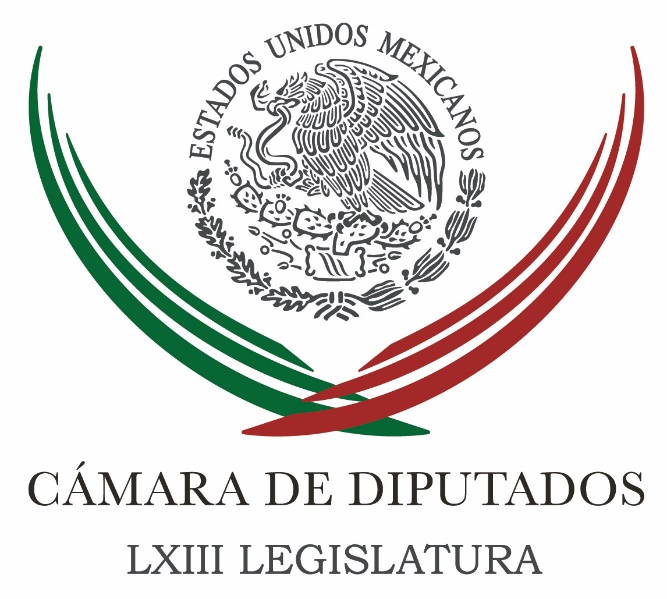 Carpeta InformativaSegundo CorteResumen:Diputados de Morena eligen hoy a su coordinadorClouthier se pronuncia por Delgado como coordinador de diputados de Morena Muñoz Ledo rechaza que “cachirules” integren filas de Morena en CongresoDiputada urge a visibilizar migración infantil en MéxicoEs la época de construir, reconstruir y dar resultados: Romero HicksPosible en PAN, impugnación de Zepeda por ‘autodesignarse’ en SenadoLogran entendimiento México y Estados Unidos sobre el TLCANViaja AMLO a Chiapas a foro educativoEbrard: acuerdo México-EU es "avance positivo"; esperamos incorporación de CanadáOptimismo en BMV ante posible acuerdo de México y EU sobre TLCANLunes 27 de agosto 2018TEMA(S): Trabajo LegislativoFECHA: 27/08/2018HORA: 12:02 AMNOTICIERO: La Jornada EMISIÓN: Segundo CorteESTACION: OnlineGRUPO: La JornadaDiputados de Morena eligen hoy a su coordinadorLos diputados que integrarán el grupo parlamentario de Morena en la Cámara de Diputados se reúnen en plenaria para elegir a quien será su coordinador parlamentario en San Lázaro, y conocer la agenda legislativa que habrán de implicar en la LXIV Legislatura.El encuentro se celebra en un hotel de la colonia Roma en el centro de la Ciudad de México. Yeidckol Polevnsky encabezará los trabajos, donde expondrá a sus compañeros los ejes de la propuesta de Morena hacia la cuarta transformación. Además la elección de quien será el coordinador se dividirá en dos terrenos: por voto secreto o a mano alzada. Esa posición es disputada por Dolores Padierna Luna, Alfonso Ramírez Cuellar, Pablo Gómez y Mario Delgado.Antes de iniciar el encuentro, legisladores consultados admitieron que el nombramiento del coordinador “se encuentra entrampado, no se debe permitir el dedazo, y se debe someter a votación libre y secreta”. ar/m TEMAS (S): Trabajo LegislativoFECHA: 27//08/18HORA: 11: 41 AMNOTICIERO: 20 MinutosEMISIÓN: Segundo CorteESTACION: OnlineGRUPO: NotimexClouthier se pronuncia por Delgado como coordinador de diputados de Morena La diputada electa Tatiana Clouthier manifestó su preferencia para que Mario Delgado sea el próximo coordinador parlamentario de Morena en la Cámara Baja.  Entrevistada en el marco de su registro en el Palacio Legislativo de San Lázaro, consideró que todos los propuestos para este cargo tienen muy buen perfil y son personas extraordinarias, pero Delgado Carrillo es un hombre comprometido, preparado y con gran capacidad de diálogo y liderazgo. “Muchos son muy buenos, casi todos los perfiles que están propuestos son bastante importantes; sin embargo, me tocó trabajar de la mano con Mario Delgado a lo largo de la campaña, hicimos gran equipo junto con los otros voceros. Es un hombre preparado, con capacidad de diálogo y de liderazgo que, creo, debe ponerse al servicio de la mayoría del equipo", expresó. Tatiana Clouthier informó que las prioridades que tienen como grupo parlamentario es lo que ha propuesto el presidente electo, Andrés Manuel López Obrador, en materia legislativa, y entre lo que ya se “está apuntalando” es el trabajo de la Ley Orgánica para la Fiscalía.Reiteró que no aceptó el cargo de subsecretaria en la Secretaría de Gobernación, al lado de Olga Sánchez Cordero, porque su vida personal requiere que ella esté presente, pues sus hijos la necesitan y su familia en Monterrey. “Mi vida personal requiere que yo atienda y pueda compartir tiempo entre México y Monterrey de una forma balanceada. El hecho de haber aceptado la subsecretaría me hubiera obligado a pasar los siete días de la semana en la Ciudad de México, y en este momento mi situación personal y familiar requieren que yo tenga más tiempo con mis hijos”, subrayó. Por ello, rechazó que pudiera ser la coordinadora de la bancada de Morena en la Cámara de Diputados, pues sería contradictorio. Cabe mencionar que hasta el momento se han registrado aproximadamente 320 de los 500 diputados federales que integrarán la LXIV Legislatura, mañana martes 28 concluye el registro, para que el próximo 29 de agosto se instalen y a partir del 1 de septiembre inicien los trabajos legislativos, al recibir el VI y último Informe del Presidente Enrique Peña Nieto. bmj/mTEMA(S): Trabajo Legislativo FECHA: 27/08/18HORA: 13:18 PMNOTICIERO: Notimex / 20minutosEMISIÓN: Segundo Corte  ESTACION: Online GRUPO: Notimex Muñoz Ledo rechaza que “cachirules” integren filas de Morena en CongresoEl diputado electo de Morena, Porfirio Muñoz Ledo, rechazó que “cachirules” vayan a integrar la bancada de su partido en la LXIV Legislatura, que iniciará el 1 de septiembre, sino que su conformación será resultado de una alianza parlamentaria. “No, eso no son cachirules, es un acuerdo entre partidos. Aquí no hay cachirules. Los partidos cuando hacen una alianza electoral establecen las bases de esa alianza; ésta se convierte en una alianza parlamentaria y puede haber ajustes entre las bancadas”, explicó. Entrevistado previo a la reunión plenaria del grupo morenista en la Cámara Baja, explicó que la palabra “cachirules” tiene otro significado. Se trata de algo que entra falsamente a un lugar y “aquí todos tienen derecho a entrar (a la Cámara de Diputados)”. Ello, luego de que el Partido del Trabajo (PT) acusó ante el Instituto Nacional Electoral (INE) que Morena, su aliado en la coalición Juntos Haremos Historia, postuló a 35 candidatos emanados de sus filas, pero bajo sus siglas petistas, lo que es contrario a la ley y una posible sobrerrepresentación en el Congreso de la Unión. Muñoz Ledo recordó que él formó parte de la bancada petista sin integrar formalmente sus filas; “fue precisamente cuando formábamos parte de un grupo que se llamaba los diputados del movimiento (...) tiene que haber ajustes. Estamos en la misma causa (con el PT)”.  Sobre una posible invitación al presidente electo, Andrés Manuel López Obrador, para que asista a la instalación formal del Congreso de la Unión, dijo desconocer que se avance en un consenso en ese sentido; “yo no he oído hablar de eso”, expresó. Resaltó que López Obrador es presidente electo, no en funciones y en tal caso “Andrés (Manuel) tendrá su entrada en la Cámara (de diputados) cuando sea investido presidente de la República”. Y en torno a la posibilidad de que el también diputado electo, Mario Delgado, encabece la bancada morenista en la Cámara baja, dijo que ello dependerá “de la decisión de los compañeros. Es un gran amigo y un militante de primera”./gh/mTEMA(S): Trabajo Legislativo FECHA: 27/08/18HORA: 11:21 AMNOTICIERO: Notimex / 20minutosEMISIÓN: Segundo CorteESTACION: Online GRUPO: Notimex Diputada urge a visibilizar migración infantil en MéxicoLa diputada Carolina Viggiano se pronunció por visibilizar la migración infantil, que afecta a 40 mil menores de edad repatriados cada año de Estados Unidos y a otros cinco mil 771 procedentes de Centro y Sudamérica, que llegan a territorio mexicano exponiéndose a diversos peligros que atentan contra sus derechos humanos. La legisladora federal por Hidalgo señaló, a través de su cuenta de Twitter, @caroviggiano, difundió un breve video, titulado “Infancia es destino”, en el que se refirió a los menores migrantes. “Es un tema que lastima a la toda sociedad, pero México debe voltear la mirada también a los migrantes provenientes de Sudamérica, que atraviesan el territorio para llegar a Estados Unidos”, expresó la priista. Tan solo en 2017, comentó, el Instituto Nacional de Migración (INM) registró la deportación de cinco 771 niños y niñas a países como Guatemala, Honduras, El Salvador y Nicaragua. Vivir esta situación, añadió, los coloca en una posición vulnerable, pues corren diversos peligros, desde accidentes y enfermedades hasta trata, explotación, abuso sexual, entre otros delitos que afectarán su desarrollo y marcarán su vida para siempre “Si queremos para ellos un destino en el que se conviertan en adultos responsables, debemos garantizarles una infancia feliz, y para ello se requiere un trato digno y condiciones para que puedan volver con sus familias y continuar con su normal desarrollo”, puntualizó. /gh/mTEMAS (S): Trabajo LegislativoFECHA: 27//08/18HORA: 09: 12 AMNOTICIERO: Enfoque NoticiasEMISIÓN: Segundo CorteESTACION: OnlineGRUPO: NRM ComunicacionesEs la época de construir, reconstruir y dar resultados: Romero HicksEn entrevista para la Primera Emisión de Enfoque Noticias, Juan Carlos Romero Hicks, próximo Coordinador de los Diputados del PAN, platicó con Mario González sobre la Agenda Legislativa.Calificó esta agenda como un reto, ya que aseguró, la población está irritada con la clase política y lo que quiere son resultados, no quiere desacuerdos; “quiere coincidencias que le beneficien la vida cotidiana, que le atiendan los temas de preocupación…”Romero Hicks instó en la necesidad de tener una agenda en temas sensibles como la Fiscalía General Autónoma y la revisión de las reformas estructurales."El Federalismo será importante; la propuesta de los delegados estatales es insostenible. Vamos a apoyar en lo que coincidamos y en lo que no, daremos alternativas", afirmó.Dijo que se trabajará en los debates, esperando que el grupo asociado al presidente electo no sea un tema de número sino de razón. bmj/mTEMA(S): Información GeneralFECHA: 27/08/18HORA: 13:05 PMNOTICIERO: ExcélsiorEMISIÓN: Segundo CorteESTACION: OnlineGRUPO: ExcélsiorPosible en PAN, impugnación de Zepeda por ‘autodesignarse’ en SenadoHace una semana el senador electo por Puebla, Rafael Moreno Valle, alertó de una posible “guerra civil” en el PAN si la cúpula del partido mantenía la exclusión y la imposición y hoy la rebelión es una realidad.Dicha rebelión ya inició y la provocó la “auto designación” del líder del partido hasta hace una semana, Damián Zepeda, como coordinador de los senadores del PAN. Gobernadores como Francisco Domínguez, de Querétaro; y Martín Orozco de Aguascalientes; senadores electos como Rafael Moreno Valle y Gustavo Madero, así como aspirantes al CEN como la consejera nacional Mirelle Montes, recrudecieron las críticas contra Zepeda; así como contra el “presidente en funciones” del PAN, Marcelo Torres, y el excandidato presidencial, Ricardo Anaya.Por separado, acusaron al grupo de Anaya Cortés de excluir a los demás panistas y acaparar los puestos en el partido.Es triste reconocer que quienes más criticaron a Ricardo Anaya terminaron teniendo razón y que quienes lo apoyamos, perdimos y nos equivocamos”, apuntó Madero en redes sociales,Por su parte, el gobernador Francisco Domínguez, señaló: “no entienden, insistir en adueñarse del PAN dándole la espalda a sus principios democráticos, es suicidio y es profundamente irresponsable con el futuro de México”.Fuentes del PAN señalaron que los inconformes pueden impugnar ante el Tribunal Electoral del Poder Judicial de la Federación (TEPJF) la “autodesignación” de Damián Zepeda y el “nombramiento oculto” de Marcelo Torres Cofiño como nuevo presidente del PAN. ar/mTEMA(S): Información GeneralFECHA: 27/08/18HORA: 11:00 AMNOTICIERO: Presidencia de la RepúblicaEMISIÓN: Segundo CorteESTACION: OnlineGRUPO: Presidencia de la RepúblicaLogran entendimiento México y Estados Unidos sobre el TLCANEl día de hoy, las negociaciones bilaterales entre México y Estados Unidos respecto del Tratado de Libre Comercio de América del Norte (TLCAN) alcanzan un entendimiento sobre los principales temas de importancia para ambos países.Los Presidentes de México, Enrique Peña Nieto, y de Estados Unidos de América, Donald J. Trump, tras recibir un reporte de sus equipos, sostuvieron hoy por la mañana una llamada telefónica en la que coincidieron en la importancia de los entendimientos logrados, y celebraron que los mismos promoverán el empleo, la competitividad y el comercio en la región.De igual manera, manifestaron su interés en que Canadá se reincorpore al proceso de negociación para revisar temas bilaterales con Estados Unidos y con México, con la finalidad de concluir una negociación trilateral esta misma semana.Como parte de la conversación, el Presidente Peña Nieto reiteró la importancia de la participación de Canadá en el Tratado, como se lo refrendó al Primer Ministro Trudeau en una llamada telefónica el día de ayer.Como es del conocimiento público, a partir del mes de julio de 2018 se integraron a las negociaciones, en calidad de observadores, miembros del equipo de transición del Gobierno del Presidente Electo, Andrés Manuel López Obrador, quienes han tenido un papel constructivo.Los entendimientos logrados respecto del TLCAN entre México y Estados Unidos son el resultado de una negociación exitosa, que refleja un equilibrio entre los intereses de ambos países y aporta certidumbre a los agentes económicos. nbsg/m. TEMA(S): Información GeneralFECHA: 27/08/18HORA: 09:54 ANNOTICIERO: Aristegui NoticiasEMISIÓN: Segundo CorteESTACION: OnlineGRUPO: Aristegui NoticiasCanadá se debe reincorporar a la renegociación del TLCAN, expresa EPN a TrudeauEl Presidente de México, Enrique Peña Nieto, sostuvo una conversación telefónica con el primer ministro de Canadá, Justin Trudeau, para ponerlo al tanto del avance en la renegociación del Tratado de Libre Comercio de América del Norte (TLCAN).Mediante un comunicado de la Presidencia de la República, se dio a conocer que Peña Nieto le expresó al Primer Ministro el interés de México de que Canadá se reincorpore a la mesa de negociación, pues las últimas semanas los encuentros se han concentrado únicamente entre la delegación mexicana y la estadounidense.Se espera que en las próximas horas de este lunes 27 de agosto, los negociadores de México y Estados Unidos anuncien el acuerdo alcanzado entre las dos naciones en la modernización del acuerdo que se ha hecho en Washington.En tanto, el presidente de Estados Unidos, Donald Trump anunció que “un gran acuerdo que se ve con México”, a través de un mensaje en Twitter. nbsg/m. TEMA(S): Información GeneralFECHA: 27/08/18HORA: 00:00NOTICIERO: ReformaEMISIÓN: Segundo CorteESTACION: OnlineGRUPO: C.I.C.S.AViaja AMLO a Chiapas a foro educativoEl Presidente electo, Andrés Manuel López Obrador, asistirá este lunes al primer foro educativo, el cual se realizará en Tuxtla Gutiérrez, Chiapas.El encuentro es organizado por el equipo de transición del tabasqueño, la Asociación Nacional de Universidades e Instituciones de Educación Superior (ANUIES) y la Universidad de Chiapas, la sede.La intención del foro es recoger propuestas que ayuden en el corto plazo a un acuerdo nacional por la educación.El tabasqueño ha sido enfático en que una vez que asuma la Presidencia impulsará la anulación de la reforma educativa, en particular la parte que habla sobre la evaluación a los maestros.El Mandatario electo viaja en un vuelo comercial acompañado por los futuros Secretarios Marcelo Ebrard, de Relaciones Exteriores, y Esteban Moctezuma, de Educación. nbsg/m. TEMA(S): Información GeneralFECHA: 27/08/18HORA: 11:27 AMNOTICIERO: MilenioEMISIÓN: Segundo CorteESTACION: OnlineGRUPO: MilenioEbrard: acuerdo México-EU es "avance positivo"; esperamos incorporación de CanadáMarcelo Ebrard, propuesto para encabezar la Secretaría de Relaciones Exteriores (SRE) en el próximo gobierno federal, calificó como un avance positivo el acuerdo comercial bilateral que alcanzaron México y Estados Unidos y confió que en unos días se reincorpore Canadá. “Vemos como un avance positivo el entendimiento que hoy se anuncia. Por una parte, reduce la incertidumbre sobre la economía y, por la otra, recoge las principales preocupaciones planteadas por el equipo del presidente electo”, dijo en un mensaje afuera de la casa de transición en la colonia Roma. Dijo que en los próximos días continuarán participando en las negociaciones trilaterales, con la presencia de Canadá, “un socio estratégico para nosotros” e “indispensable para poder renovar el Tratado de Libre Comercio”. ar/mTEMA(S): Información GeneralFECHA: 27/08/18HORA: 12:46 PMNOTICIERO: Enfoque NoticiasEMISIÓN: Segundo CorteESTACION: OnlineGRUPO: NRM ComunicacionesRespaldan gobernadores la figura de delegados estatales: Manuel VelascoLos gobernadores del país respaldaron la figura de los delegados federales propuesta por el presidente electo Andrés Manuel López Obrador, aunque será un modelo que se irá evaluando con su avance, aseguró el mandatario de Chiapas, Manuel Velasco Coello.En conferencia de prensa, luego de la reunión entre los gobernadores de todos los estados (incluyendo los recién electos) y Andrés Manuel López Obrador, acompañado de su futuro gabinete, el también presidente en turno de la Conago, Velasco Coello, explicó que el futuro gobierno ofreció todo el respeto a los mandatarios estatales. ar/m TEMA(S): Información GeneralFECHA: 27/08/18HORA: 11:03 AMNOTICIERO: MilenioEMISIÓN: Segundo CorteESTACION: OnlineGRUPO: MilenioCorte reconoce compromiso de AMLO por respetar autonomía judicialEl ministro Luis María Aguilar celebró la decisión de Andrés Manuel López Obrador, presidente electo de México, quien se comprometió a respetar la autonomía judicial, especialmente la de la Suprema Corte de Justicia de la Nación, así como las decisiones que tomen los distintos órganos judiciales. Ante representantes de los Poderes Judiciales de Iberoamérica, el presidente de la Corte reconoció la madurez política que ha alcanzado el político tabasqueño. “Como la mayoría de los aquí presentes saben, hace poco en México el pueblo expresó su voluntad en el marco democrático y de libertad en las urnas. Y lo hizo por un cambio, por una nueva forma de guiar al país. “En esa decisión México eligió a un nuevo gobernante, el ahora presidente electo de México, que ha expresado como forma de gobierno el respeto a los otros poderes, concretamente por reconocer la independencia y autonomía del poder judicial, mediante el compromiso de no tener injerencia y aceptar y cumplir las decisiones que se tomen en los órganos jurisdiccionales, especialmente por el respeto a la Suprema Corte de Justicia de la Nación, como tribunal constitucional de México, a sus miembros y a su conformación, lo que es parte de la madurez política que ha alcanzado nuestra democracia”. Al inaugurar la Primera Reunión Preparatoria de la Cumbre Judicial Iberoamericana, en la sede del alto tribunal, Aguilar Morales señaló que la independencia judicial es la que da a los juzgadores, responsables de dirimir el conflicto social, la legitimidad que requiere la impartición de justicia en los tiempos de democracia en que vivimos. Indicó que sólo desde la independencia judicial, que no es otra condición que la libre determinación del juez, se pueden proteger los derechos fundamentales de cualquier persona y, a través de ello, salvaguardar el interés superior de la República y de sus instituciones democráticas. “Como yo lo entiendo, la independencia de la Judicatura se establece en tres estratos indisolublemente relacionados que son: primero, el no dejarse influir en la decisión por ningún agente externo, como la violencia o las amenazas de los factores del poder. Segundo, el no dejarse presionar por los intereses ajenos al derecho de ninguna de las partes involucradas en el conflicto. Y tercero, no dejarse desviar ni por las propias fobias, preferencias o gustos personales, sino sólo guiarse por la Norma Jurídica tanto Suprema como Secundaria o derivada”, expresó. En el marco de la Cumbre Judicial Iberoamericana, mencionó que las Cortes Supremas, los Tribunales Supremos y los Consejos de la Judicatura y la Magistratura, tienen la oportunidad de proponer e instrumentar acciones que coadyuven en el cumplimiento de las atribuciones que las Constituciones de nuestros países nos confieren. ar/mTEMAS (S): Información GeneralFECHA: 27//08/18HORA: 11: 26 AMNOTICIERO: 24 HorasEMISIÓN: Segundo CorteESTACION: OnlineGRUPO: 24 HorasIMCO presenta Informe Legislativo 2018El Instituto Mexicano para la Competitividad (IMCO) presentó el Informe Legislativo 2018, en el cual indicó que un total de mil 124 diputados locales en el país no son llamados a “rendir cuentas” sobre las funciones que realizan, y el uso que le dan a los recursos públicos, lo que impide tener congresos “austeros, eficientes y mejor organizados”.Sostener los congresos locales estatales cuesta más de 14 mil millones de pesos, el equivalente a 1.4 veces el costo del programa “Escuelas de Tiempo Completo” de la SEP, y la Asamblea Legislativa del Distrito Federal (ALDF) es dos veces más cara que el Congreso de los Diputados de España, “por ello, se requiere un análisis profundo de los gastos para tener un mayor control y eficiencia”, indicó Manuel Guadarrama, representante del IMCO.En este sentido, el organismo manifestó la importancia de profesionalizar a los congresos, “24 congresos contemplan en su marco normativo el servicio profesional de carrera, pero únicamente lo aplican cuatro”, dijo Guadarrama. Dicho servicio debe considerar el ingreso por concurso, la capacitación continua y la promoción al interior de las legislaturas.Para conseguir congresos más austeros, el organismo propuso apegarse al presupuesto de egresos aprobado, evitar su aumento desproporcionado o cambios injustificados; así como implementar un servicio profesional de carrera de los congresos y dotar de autonomía financiera a todos los órganos superiores de fiscalización. bmj/mTEMAS (S): Información GeneralFECHA: 27//08/18HORA: 08: 41 AMNOTICIERO: ExcélsiorEMISIÓN: Segundo CorteESTACION: OnlineGRUPO: ImagenOptimismo en BMV ante posible acuerdo de México y EU sobre TLCANEste lunes, la Bolsa Mexicana de Valores (BMV) inicia operaciones con un avance de 0.49 por ciento, equivalente a 259.30 puntos más en comparación con el cierre de viernes, con lo que su principal indicador, el S&P/BMV IPC, se ubica en 49 mil 871.95 unidades.En el mercado accionario local se opera un volumen de 2.8 millones de títulos, por un importe económico de 58.8 millones de pesos, en el que participan 66 emisoras, de las cuales 53 ganan, nueve pierden y cuatro se mantienen sin cambio.De acuerdo con el Grupo Financiero Monex, los mercados a nivel mundial presentan movimientos positivos, con poca información económica relevante, centrados en temas comerciales, en donde destacan rumores de posibles acuerdos bilaterales entre México y Estados Unidos.Refirió que esto podría abrir la puerta a que se incorporara Canadá a las negociaciones del Tratado de Libre Comercio de América del Norte (TLCAN).Por otra parte, en Estados Unidos se publicarán cifras de Manufacturas, mientras que en México se conocerá la Balanza Comercial. bmj/mTEMA(S): Información GeneralFECHA: 27/08/18HORA: 10:24 AMNOTICIERO: El Financiero EMISIÓN: Segundo CorteESTACION: OnlineGRUPO: El FinancieroPRI no espera la ‘aplanadora’ en el Congreso: Ochoa RezaEl exdirigente nacional del PRI, Enrique Ochoa Reza, rechazó que su partido espere la “aplanadora” en el Congreso, y subrayó que en la próxima Legislatura se debe privilegiar el trabajo parlamentario plural.A pesar de que el Revolucionario Institucional cuenta con los grupos parlamentarios más compactos en su historia, el diputado federal electo afirmó que se mantendrán como una oposición responsable. A unos días de que se instale la LXIV Legislatura, remarcó que ante las propuestas del presidente electo Andrés Manuel López Obrador –su partido, Morena, en alianza con el PT y Encuentro Social serán mayoría– para revocar la reforma educativa e implementar esquemas de austeridad, los priistas no sólo serán críticos, sino que buscarán establecer alternativas para la población.“Vamos a ser responsables, vamos a ser críticos, vamos a estar a favor de todo lo que fortalezca a México, que beneficie a las mexicanas y a los mexicanos, pero también seremos muy puntuales en establecer alternativas viables para mejorar las condiciones de México”, indicó.Por ello, insistió que más allá de la cantidad de legisladores del grupo de Morena, en San Lázaro “esperamos un trabajo parlamentario plural, con una discusión pública abierta y transparente a la ciudadanía y con buenas ideas a favor de México”.Ochoa Reza consideró que es necesario que además de la agenda de temas que se ha planteado por parte del próximo gobierno federal, es necesario impulsar otros rubros, como el energético, para que los mexicanos puedan tener acceso a mejores productos y servicios.“Tenemos el compromiso con la gente de trabajar de manera decidida en este órgano parlamentario plural para poder construir las mejores políticas públicas, los mejores consensos a favor de las mexicanas y los mexicanos, eso es lo que haremos”, subrayó. ar/mTEMA(S): Información GeneralFECHA: 27/08/18HORA: 11.28 AMNOTICIERO: Político.mxEMISIÓN: Segundo CorteESTACIÓN: OnlineGRUPO: Político.mxCanadá reacciona: habrá TLC con México y EUA si nos convieneEl gobierno de Canadá indicó que solo firmará un nuevo acuerdo comercial con México y Estados Unidos si “es bueno” para su país, ello luego de que Donald Trump, anunciara que llegó a un acuerdo con autoridades mexicanas.“Solo firmaremos un nuevo (Tratado de Libre Comercio de América del Norte) TLCAN que sea bueno para Canadá y bueno para la clase media”, indicó mediante un comunicado un portavoz la ministra de canadiense, Chrystia Freeland.Este lunes, Trump y el presidente Enrique Peña Nieto (vía telefónica), anunciaron, desde la Casa Blanca, que llegaron a un acuerdo "mucho más justo", en temas bilaterales en el Tratado de Libre Comercio de América del Norte (TLCAN). Trump dijo que espera que Canadá pueda incorporarse a la brevedad al acuerdo y mantenerlo trilateral pero que ya no tenga el mismo nombre. ys/m.TEMA(S): Información GeneralFECHA: 27/08/18HORA: 11:17 AMNOTICIERO: Noticieros TelevisaEMISIÓN: Segundo CorteESTACION: OnlineGRUPO: TelevisaCanadá firmará TLCAN sólo si es bueno para el país: FreelandCanadá, a través de un comunicado de su canciller Chrystia Freeland, dijo hoy que sólo firmará un nuevo TLCAN (Tratado de Libre Comercio de América del Norte) con Estados Unidos y México si es bueno para el país “y su clase media”, después de que el presidente estadounidenses, Donald Trump, anunció un pacto con las autoridades mexicanas en una llamada pública con el presidente mexicano, Enrique Peña Nieto.“Sólo firmaremos un nuevo TLCAN que sea bueno para Canadá y bueno para la clase media”, afirmó un portavoz de la ministra de Asuntos Exteriores canadiense, Chrystia Freeland, en un comunicado.El presidente de Estados Unidos, Donald Trump, anunció hoy un acuerdo con México para renegociar el TLCAN, en vigor desde 1994, a que espera que se sume pronto Canadá.Trump expresó que la renegociación entre su país y México se deshará del nombre Tratado de Libre Comercio de América del Norte (TLCAN) para utilizar el título “Acuerdo Comercial Estados Unidos – México”.El mandatario de Estados Unidos dijo que no se ha comenzado a negociar con Canadá, pues se quería asegurar de que se pudiera hablar de un acuerdo comercial con México. También dijo que podría hacerse un acuerdo separado con Canadá o incluirlo en el pacto que se ha realizado con México.Donald Trump también informó que México ha prometido empezar a comprar, inmediatamente, todos los productos agrícolas que sean posibles.Es un gran día para el comercio”, dijo Trump en un discurso en la Casa Blanca”. “Realmente es un muy buen acuerdo para nuestros dos países”, añadió. Canadá, también parte de este acuerdo vigente desde 1994, no participó de esta fase de negociaciones y optó por unirse a ellas una vez que Estados Unidos y México salvarán sus diferencias. nbsg/m. 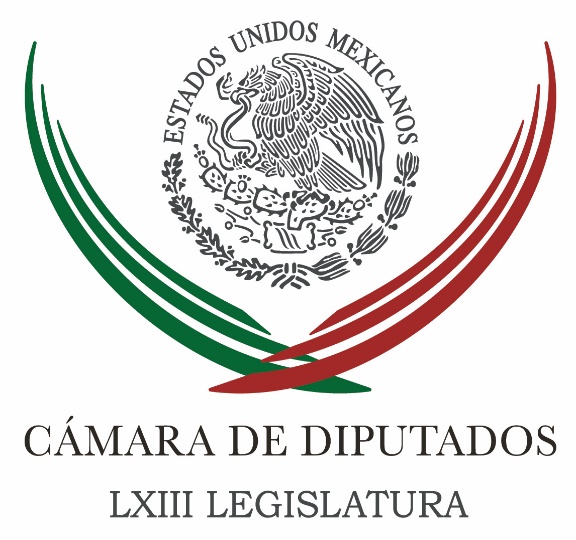 Carpeta InformativaTercer CorteResumen: Por unanimidad, Porfirio Muñoz Ledo fue designado presidente de la Cámara de DiputadosMario Delgado coordinará a los diputados de MorenaCoordinar a diputados de Morena debe ser una enorme responsabilidadCortés pide 'desterrar prácticas priistas' en elección del PANPiden diputados electos de Morena conocer términos de acuerdo México-EUADiputado electo del Partido Verde, a favor de revisar salariosCelebran en el senado acuerdo entre México-EU y continuación del libre comercio en NorteaméricaAcuerdo con EU dará mayor certidumbre al gobierno de AMLO: VidegarayLópez Obrador satisfecho con acuerdo México-EU, dice es importante inclusión de Canadá en TLCANSi PT insiste en impugnar pluris, que devuelva curules y prerrogativas a Morena: YeidckolVengo a ayudar a reconstruir el país, dice 'Napo' a su regreso a MéxicoGobernadores anuncian apoyo a Larios y Moreno Valle para dirigir al PAN27 de agosto de 2018TEMA(S): Partidos PolíticosFECHA: 27/08/18HORA: 14:53NOTICIERO: Enfoque NoticiasEMISIÓN: Tercer CorteESTACION: Online:GRUPO: Enfoque Noticias0Por unanimidad, Porfirio Muñoz Ledo fue designado presidente de la Cámara de DiputadosSergio Perdomo, reportero: A través de votación surgieron los primeros nombramientos de Morena en San Lázaro, los cuales serán ratificados por el pleno en sesión preparatoria de cara a la apertura de sesiones del 1 de setiembre que se llevará a cabo el miércoles 29 de agosto a las 11 horas.Porfirio Muñoz Ledo fue designado por unanimidad y fuerte aplauso como presidente de la Cámara de Diputados y en seguida se sometió a votación la propuesta para que Mario Delgado sea el coordinador parlamentario de Morena.En las prioridades de la agenda de cara al nuevo gobierno que encabezará Andrés Manuel López Obrador, están el presupuesto federal de más de 5 billones de pesos y reformar la Ley Orgánica de la administración Pública para que exista de nueva cuenta la Secretaría de Seguridad Pública.Porfirio Muñoz Ledo, político de toda la vida y que aportó con Cárdenas un esfuerzo extraordinario en 88 para cambiar el régimen de la antidemocracia y el fraude, llegó una vez más al Congreso de la Unión, ahora como diputado electo de Morena.Muñoz Ledo fue el primer senador de oposición que llegó a San Lázaro con Ifigenia Martínez e interpeló a Miguel de la Madrid, ese año en que Cárdenas puso en jaque al gobierno y para no reconocer los votos opositores se les cayó el sistema.Hoy Muñoz Ledo es un referente y Morena reconoce su trayectoria y está listo para encabezar la presidencia de la Cámara de Diputados, con el nuevo grupo parlamentario de Morena que con sus aliados tendrá por ahora 310 diputados de 500.Porfirio Muñoz Ledo, desde ahora ofrece aterrizar un parlamentarismo eficaz y ordenado:“Transparencia quiere decir que ningún acto del Poder Legislativo, ningún acto de ninguno de sus órganos, va a ser secreto o confidencial. Los órganos definidos por la ley son órganos del Poder público y, por lo tanto, están obligados por las leyes actuales de transparencia”.El diputado Porfirio Muñoz Ledo, se registró este fin de semana como diputado electo:“Queremos practicar un bicameralismo respetuoso y ágil, que ordene la agenda legislativa y cada uno tenga la función que le corresponde en este proceso”.El político de toda la experiencia, ofreció trabajar en serio para responder a una sociedad que votó masivamente por un cambio.“Queremos, finalmente, que haya un parlamentarismo eficaz y ordenado. Son muchas las tareas que tenemos pendientes. Tenemos tres años para ello, después ya se verá si se convoca a un Constituyente o si se encuentra otro método para inaugurar la cuarta República Mexicana”.Y finalmente en entrevista Porfirio Muñiz Ledo, dejó en claro que trabajarán en el grupo Morena en serio:“Ganamos en serio y venimos en serio, a transformar el país desde el Poder Legislativo”. dlp/mTEMA(S): Información GeneralFECHA: 27/08/18HORA: 18:40NOTICIERO: El Universal.comEMISIÓN: Tercer CorteESTACION: InternetGRUPO: El UniversalMario Delgado coordinará a los diputados de MorenaMario Delgado Carrillo fue electo coordinador de Morena en la Cámara de Diputados en la LXIV Legislatura que inicia el 1 de septiembre próximo.En voto secreto y en urna, la mayoría de los diputados electos sufragó por la candidatura de Mario Delgado, quien convenció a sus compañeros de bancada de ser la mejor propuesta.Previamente, el ganador de la votación y los demás aspirantes, Dolores Padierna, Pablo Gómez y Alfonso Ramírez Cuéllar, dieron un mensaje por cinco minutos cada uno para pedir el apoyo de sus correligionarios.“Felicito a @mario_delgado1, quien será nuestro próximo Coordinador de la Bancada de Morena en la Cámara de Diputados en la LXIV Legislatura”, escribió El diputado electo y actor Sergio Mayer en su cuenta de Twiter, en la que compartió una fotografía de Delgado Carrillo. Masn/m
TEMA(S): Trabajo Legisaltivo FECHA: 27/08/18HORA: 15:52NOTICIERO: Notimex / 20minutosEMISIÓN: Tercer Corte  ESTACION: Online GRUPO: Notimex 0Coordinar a diputados de Morena debe ser una enorme responsabilidad El diputado electo de Morena, Zoé Robledo, consideró que el coordinador de su partido en la Cámara de Diputados en la LXIV Legislatura debe tener experiencia legislativa y plena conciencia que ser mayoría es una enorme responsabilidad, no un privilegio ni una oportunidad para avasallar. En entrevista a su llegada a la reunión plenaria de los diputados electos de Morena, el próximo subsecretario de Gobernación dijo que además debe tener un buen trato al interior y exterior de la bancada, “eso me parece que es fundamental”. En torno a la decisión de Tatiana Clouthier de no aceptar la Subsecretaría de Gobernación, dijo que son respetuosos de la decisión de la diputada electa, “queremos mucho a Tatiana y sé que sigue siendo una gran aliada del movimiento; entendemos sus razones y la entendemos muchísimo, son de estricto orden familiar, personal”. Afirmó que ello no cambia su posición y compromiso con el movimiento y con la posibilidad de seguir encontrándonos para construir la cuarta transformación y rechazó que se trate de un rompimiento en las filas del lopezobradorismo.  Insistió que no hay nada de eso, “hay completa verdad en lo que ella ha planteado, que por convenir a su familia y también a la patria, como bien lo ha señalado ella, se mantendrá como diputada federal”. Dijo que Tatiana Clouthier tendrá el lugar en la bancada que determine el grupo parlamentario, aunque admitió que será importante; “yo estoy seguro de que serán de la más alta relevancia sus tareas, pero es una decisión que es de ella y del grupo parlamentario, desde luego”. Declinó tener un gallo para coordinador de la bancada, pues es respetuoso de las decisiones de los demás legisladores electos, además de mantener una posición que no parezca que hay una línea por parte del próximo gobierno; "todo lo contrario, yo estaré donde esté la mayoría”. Cuestionado sobre cuál debe ser el proceso para la elección del coordinador, dijo que debe ser en un proceso de un órgano colegiado, tiene que ser por votación./gh/mTEMA(S): Partidos PolíticosFECHA: 27/08/18HORA: 17:03NOTICIERO: El Financiero.comEMISIÓN: Tercer CorteESTACION: Online:GRUPO: El Financiero.com0Cortés pide 'desterrar prácticas priistas' en elección del PANVíctor Chávez, reportero: El coordinador del grupo saliente del PAN en la Cámara de Diputados y aspirante a presidente nacional de su partido, Marko Cortés Mendoza, demandó “desterrar las viejas prácticas priistas” en el proceso interno para la elección de la dirigencia panista.Marko Cortés pidió “una contienda entre panistas de altura, en donde se respeten los principios democráticos y valores del PAN, apelando a desterrar las viejas prácticas priistas que tanto daño le han hecho al partido”.Sobre el controvertido nombramiento de los coordinadores parlamentarios de Acción Nacional –el expresidente nacional, Damián Zepeda Vidales, como jefe de la bancada panista en el Senado; y el guanajuatense Juan Carlos Romero Hicks como líder en la Cámara de Diputados-, Cortés Mendoza expresó que “es una decisión que debería fortalecer al Partido y que en su momento, como presidente nacional, ejerceré mi facultad, haré las consultas estatutarias y tomaré las decisiones pertinentes que contribuyan a un PAN unido y fuerte que le sirva a México”.El legislador michoacano –uno de los colaboradores cercanos al equipo del también expresidente del PAN, Ricardo Anaya Cortés- indicó que está “listo para ser el candidato de los militantes de Acción Nacional, para volver a salir a las calles y encabezar las causas ciudadanas”. dlp/mTEMA(S): Trabajo Legislativo FECHA: 27/08/18HORA: 14:38NOTICIERO: Notimex / 20minutosEMISIÓN: Tercer Corte  ESTACION: Online GRUPO: Notimex 0Piden diputados electos de Morena conocer términos de acuerdo México-EUA Diputados electos del partido Morena coincidieron en que se deben dar a conocer los términos en que México y Estados Unidos alcanzaron un entendimiento bilateral en torno al Tratado de Libre Comercio de América del Norte (TLCAN). En entrevista en el marco de la reunión plenaria en la Cámara de Diputados, el legislador electo Pablo Gómez consideró que “no conocemos todavía el contenido exacto de la renegociación del Tratado de Libre Comercio. Creo que en la actual situación a México lo que más le conviene es llegar a un acuerdo aceptable en materia de libre comercio con Estados Unidos porque ya las dos economía se han integrado demasiado”. A su juicio, México “perdió mucho: perdió industria. Hubo una desindustrialización y también un abandono de la capacidad alimentaria del país. El tratado afectó mucho más a México que a Estados Unidos, a pesar de que Donald Trump nos está reclamando el superávit comercial que tiene nuestro país con el suyo”. Sin embargo, ese superávit comercial no redunda en que el dinero se quede en el país, sino que se va hacia otros lados, dado que quienes lo realizan son las grandes compañías trasnacionales, añadió el también exmilitante del Partido de la Revolución Democrática (PRD). En su turno, Alfonso Ramírez Cuellar coincidió con Gómez Álvarez en la necesidad de conocer los términos en que se llevó a cabo la renegociación con Estados Unidos, en aras de que al mismo se sume Canadá. Dijo que “necesitamos tener una información detallada de cómo quedaron finalmente redactadas las partes fundamentales que generaban divergencia” entre ambos países. Consideró positivo que luego del acuerdo con el vecino país del norte, “de manera inmediata, como marcan los protocolos, se traduzca en español, lo presenten en el Senado y de esta manera, la sociedad mexicana pudiera conocer con precisión qué fue lo que se negoció”. Lo fundamental, añadió el legislador electo, es que sea un tratado firmado por los tres países, “la posición de Andrés Manuel López Obrador es que tiene que haber un tratado firmado por las tres naciones, México, Canadá y Estados Unidos”. Finalmente, confió en que el gobierno de Canadá se integre en las próximas horas. /gh/mTEMA(S): Trabajo Legislativo FECHA: 27/08/18HORA: 15:06NOTICIERO: Notimex / 20minutosEMISIÓN: Tercer Corte  ESTACION: Online GRUPO: Notimex 0Diputado electo del Partido Verde, a favor de revisar salariosEl diputado federal electo del Partido Verde Ecologista de México (PVEM), Carlos Alberto Puente Salas, se pronunció a favor de revisar los salarios de los legisladores y acabar con el dispendio de recursos públicos, pues el dinero debe servir para tener lo insumos necesarios, a fin de cumplir con la ciudadanía. En conferencia de prensa, después de registrarse en el Palacio Legislativo de San Lázaro, señaló que lo que se tiene que ver es que sea un salario de acuerdo con la realidad, conforme con la responsabilidad. Por ello, dijo que se tiene que hacer una revisión puntual de dónde se pudieran tener ahorros y propuso que se dé de manera integral para saber con precisión el destino y uso de recursos de la Cámara de Diputados, con absoluta transparencia. “Lo que sí tenemos que hacer es una revisión de lo que gasta en su conjunto esta Cámara, ver realmente dónde está el dispendio, dónde hay excesos, si es que existen, si es que se está gastando de más y es importante que se cuente con los recursos necesarios para que pueda funcionar y operar la Cámara de Diputados”, dijo. Es importante, consideró, que cada uno de los legisladores tenga un salario que corresponda a lo que se cobraría con una responsabilidad similar en la iniciativa privada; que se cuente con los mínimos insumos, materiales y personal para sacar adelante esta responsabilidad. “¿Hay que utilizar el gasto?, sí, pero hacerlo de una forma eficiente y eficaz para poder entregar los mejores resultados y lo que también deberíamos de tener es una mayor transparencia y rendición de cuentas, y creo que ahí, cuando se transparenta el uso de los ejercicios y el uso de los recursos públicos, creo que puede satisfacer de una manera más simple y más sencilla”, puntualizó. Dijo que primero se tiene que llegar a San Lázaro y ver qué hay en verdad y cómo están integrados los apoyos para poder tomar una decisión seria y firme con respecto a qué renuncian, por ejemplo, al uso del seguro médico de gastos mayores u otras prestaciones y que sea respaldada por la totalidad de la bancada. Puente Salas, quien es uno de los 16 diputados que conformarán la bancada del PVEM en la Cámara baja, la cual será coordinada por Arturo Escobar y Vega, dijo que han entendido el mensaje de los ciudadanos de acabar con la corrupción y la impunidad. Expuso que en la Cámara habrá 500 diputadas y diputados, ninguno más importante que otro y cada uno tendrá un espacio de representación, por lo que el PVEM, que es un partido nacional, tiene una agenda propia que cumplirá, porque esos compromisos representan la palabra que empeñaron en el pasado proceso electoral. Finalmente, indicó que los mexicanos decidieron otorgarle la confianza a Andrés Manuel López Obrador y el Partido Verde buscará siempre construir a favor de México; "la agenda que debemos priorizar es la de México y la que nos fijaron en las urnas de manera clara los ciudadanos, es el mandato de terminar con la corrupción, que exista más transparencia y se acabe con la impunidad. Y vamos a estar de lado de México”. /gh/mTEMA(S): Trabajo LegislativoFECHA: 27/08/18HORA: 15:23NOTICIERO: Enfoque NoticiasEMISIÓN: Tercer CorteESTACION: Online:GRUPO: Enfoque Noticias0Celebran en el senado acuerdo entre México-EU y continuación del libre comercio en NorteaméricaGerardo Cedillo, reportero: Senadores entrantes y salientes celebraron y se declararon listos para ratificar el acuerdo comercial entre México y Estados Unidos e hicieron votos porque en los próximos días, Canadá se sume al acuerdo y continúe así el libre comercio trilateral en Norteamérica.De entrada, el presidente de la Mesa Directiva del Senado de la República, Ernesto Cordero Arroyo destacó los avances en un acuerdo comercial entre México y Estados Unidos y confió en que a más tardar hacia final de esta semana se logre incorporar a Canadá al mismo.En entrevista el ex secretario de Hacienda dijo que “los canadienses van a acabar incorporándose, pues ya muy pronto, el viernes anunciarán los tres países que el libre comercio en América del Norte continúa”.Subrayó la importancia de que persista el libre comercio en la región, ello a pesar de las críticas que ha realizado el presidente Donald Trump al TLCAN.Dijo que “se va a subir Canadá y seguramente le van a cambiar el nombre, si eso hace feliz a Trump que le cambie el nombre. Lo importante es que se siga promoviendo la prosperidad de la región”, dijo el senador mexicano.Por su parte el coordinador entrante de Morena, Ricardo Monreal, aseguro que este acuerdo bilateral es una buena noticia, sin embargo, también, se pronunció porque Canadá siga formando parte de un acuerdo trilateral.Finalmente, el ex Jefe de Gobierno de la Ciudad de México, Miguel Ángel Mancera, quien se registró como senador, felicitó a los negociadores que participan en el acuerdo comercial entre México y Estados Unidos.“Es momento de felicitar a los negociadores porque hasta el momento no se ha escuchado al llamado Cuarto de Junto, es decir empresarios y representante de sectores comerciales mexicanos, decir algo que les preocupe de esta negociación”.Finalmente, la senadora electa del PT, Geovanna Bañuelos, confió en que se incluya en la negociación a Canadá y afirmó que su bancada está lista para entrar al a revisión del acuerdo, una vez que sea turnado al Senado. dlp/mTEMA(S): Información GeneralFECHA: 27/08/18HORA: 19:42NOTICIERO: La Crónica.comEMISIÓN: Tercer CorteESTACIÓN: Online GRUPO: Crónica0Acuerdo con EU dará mayor certidumbre al gobierno de AMLO: Videgaray"Empieza un nuevo gobierno, una nueva administración, en un entorno de mucha certidumbre económica, y eso es bueno para todos en la economía", dijo el canciller.NOTIMEX.- El gobierno del presidente electo Andrés Manuel López Obrador tendrá mayor certidumbre económica con el acuerdo en principio sobre el Tratado de Libre Comercio de América del Norte (TLCAN) alcanzado con Estados Unidos, afirmó hoy el canciller mexicano Luis Videgaray."Empieza un nuevo gobierno, una nueva administración, en un entorno de mucha certidumbre económica, y eso es bueno para todos en la economía. Un mal resultado en la negociación del tratado puede pegarle en el bolsillo a las familias mexicanas”, dijo.En entrevista con Notimex, el responsable de la política exterior mexicana consideró que con el resultado anunciado este lunes en la capital estadunidense, tras cinco semanas de intensas negociaciones, el gobierno actual hará un importante aporte para la administración entrante.“Yo creo que con este resultado, el presidente (Enrique) Peña Nieto hace una contribución importante a la estabilidad del país, indudablemente, a la estabilidad economía del país”, subrayó.Reconoció lo que calificó como un “acompañamiento muy positivo, muy constructivo” del equipo de transición en la figura del Jesús Seade, jefe negociador nombrado por el presidente electo López Obrador.“El presidente electo Lopéz Obrador ha sido muy respetuoso de la negociación que ha llevado a cabo el presidente Enrique Peña Nieto. Ha respaldado el esfuerzo de la negociación y ha enviado a un observador del más alto nivel”, apuntó.Para Videgaray, la colaboración desplegada en las pasadas cinco semanas genera tranquilidad “y eso es importante, que el país esté en paz, en orden, y el nuevo gobierno tendrá mejores condiciones para arrancar”.Más allá del impacto que el acuerdo tendrá en los sectores productivos, de concretarse en los próximos tres meses, el canciller puso de relieve el impacto que tendrá sobre las vidas de millones de mexicanos.Hizo notar que existen millones de empleos que dependen del TLCAN, al igual que la estabilidad de la economía; el valor del peso frente al dólar, el costo de la vida.“Si de pronto hubiera habido un mal resultado en esta negociación y si hubiera perdido el tratado, pues enfrentaríamos sin duda un choque y el precio del dólar seguiría muy alto, y eso afectaría seguramente el precio de la gasolina y de pronto la gente enfrentaría un costo de la vida mayor", indicó."Habría mucha gente que perdería su trabajo y en general habría inestabilidad”, destacó.Consideró que hoy se logró dar tranquilidad y estabilidad a la economía, algo que no puede pasarse por alto en la actual coyuntura.“Empieza un nuevo gobierno, una nueva administración, en un entorno de mucha certidumbre económica y eso es bueno para todos en la economía”, puntualizó.VIdegaray reconoció la labor de todos los que trabajaron para llegar a este resultado, a pesar de lo cual reconoció que "esta es sin duda la negociación más difícil que me ha tocado enfrentar en la vida".   Jam/mTEMA(S): Información GeneralFECHA: 27/08/18HORA: 14:13NOTICIERO: El Universal.comEMISIÓN: Tercer CorteESTACION: InternetGRUPO: El UniversalLópez Obrador satisfecho con acuerdo México-EU, dice es importante inclusión de Canadá en TLCANEl presidente electo de México, Andrés Manuel López Obrador, dijo el lune estar satisfecho con el acuerdo entre su país y Estados Unidos en el marco de la renegociación del TLCAN, pero consideró que es importante que Canadá forme parte del pacto trilateral."Este paso da estabilidad económica, financiera", dijo López Obrador, quien asumirá las riendas del país el 1 de diciembre.Sin embargo, admitió que "hay otras cosas que no nos satisfacen del todo (...) el que todavía no se incluya a Canadá. Importa que se convoque al gobierno de Canadá para que se mantenga el Tratado de Libre Comercio de Norteamérica. Nos interesa mucho que sea un tratado de tres países".El presidente electo dijo que el presidente estadounidense, Donald Trump, escuchó y entendió la postura mexicana con el tema de los energéticos."Estamos satisfechos porque quedó a salvo nuestra soberanía. México se reserva el derecho de reformar su Constitución, sus leyes en materia energética. Y quedó asentado que el petróleo y los recursos naturales de México pertenecen a nuestra nación", dijo en el sureño estado de Chiapas. "Pusimos el énfasis en defender la soberanía nacional en el tema energético y se logró". Masn/mTEMA(S): Información GeneralFECHA: 27/08/18HORA: NOTICIERO: Noticias MVSEMISIÓN: Tercer CorteESTACION: InternetGRUPO: MVSSi PT insiste en impugnar pluris, que devuelva curules y prerrogativas a Morena: YeidckolAngélica Melín Campos, reportera: La presidenta nacional del Movimiento de Regeneración Nacional (MORENA), Yeidckol Polevnsky, lanzó una advertencia al Partido del Trabajo (PT), en el marco de las impugnaciones al reparto de las diputaciones plurinominales por parte de esa fuerza política.Si los petistas insisten en impugnar las diputaciones plurinominales, que en su mayoría se asignaron a morena, bien puede devolver a ese partido los espacios y prerrogativas a los que se les dio acceso a través de la coalición Juntos Haremos Historia, sin que tuviesen la fuerza y votos necesarios para alcanzarlos por sí mismos, sentenció la dirigente.Al acudir a la reunión plenaria de los diputados federales de Morena, que se lleva a cabo en un hotel ubicado en la Avenida Álvaro Obregón, en la Colonia Roma, la dirigente señaló que su partido mantiene la mano extendida para los petistas, a fin de mantener la unidad.Sin embargo, sentenció que el PT le debe a Morena tanto espacios como prerrogativas que le permitieron competir y mantener el registro, en el marco de la elección del 1 de julio.Atribuyó los reclamos a una o dos personas con falta de visión. "Y de repente con una visión, yo creo muy corta, pensaron en hacer y decir una cosa. Imagínate que nosotros dijéramos: ah, está bien pues mándamelos para acá de regreso, pero mándamelos con todo y mándamelos con las prerrogativas. Entonces creo que ahí fue una, perderían el registro simplemente, además están fuera de tiempo en todo lo que están planteando. Nosotros la verdad queremos mantener, queremos mantener la mano extendida, queremos trabajar con todos", dijo. Masn/mTEMA(S): Información GeneralFECHA: 27/08/18HORA: 17:23NOTICIERO: El Financiero.comEMISIÓN: Tercer CorteESTACION: Online:GRUPO: El Financiero.com0Vengo a ayudar a reconstruir el país, dice 'Napo' a su regreso a MéxicoRedacción: El senador electo de Morena Napoleón Gómez Urrutia asistió esta tarde a la sede del Senado para tramitar su credencial que lo acredita como legislador de la Cámara alta.“Vengo a ayudar a reconstruir el país, ayudar a cambiar la política económica para que realmente podamos terminar con la desigualdad, con la pobreza y terminar con la corrupción”, dijo a los reporteros.El exlíder minero dijo sentirse “muy contento de estar de regreso en mi patria”.“No voy a tomar preguntas porque vamos a tener una conferencia de prensa el jueves a las 11 de la mañana”, sostuvo.Esta es la primera aparición pública de Gómez Urrutia desde 2006, cuando dejó el país tras la explosión en la mina de Pasta de Conchos. dlp/mTEMA(S): Partidos PolíticosFECHA: 27/08/18HORA: 14:27NOTICIERO: El Financiero.comEMISIÓN: Tercer CorteESTACION: Online:GRUPO: El Financiero.com0Gobernadores anuncian apoyo a Larios y Moreno Valle para dirigir al PANSusana Guzmán, reportera: Nueve de los 12 gobernadores panistas y liderazgos anunciaron su apoyo a Héctor Larios y Rafael Moreno Valle como fórmula para competir por la dirigencia nacional de Acción Nacional como presidente y como secretario general, respectivamente.Tras una reunión privada en la que estuvieron nueve gobernadores emanados de este partido, así como el senador con licencia Roberto Gil, Larios Córdoba aseveró que éste es un llamado a romper la continuidad "pues hemos venido en un proceso de deterioro constante que puede terminar con la vida del partido”.Ante ello, dijo, “queremos revitalizar al PAN para que pueda ser el que pueda encabezar las fuerzas ciudadanas”.“Nunca más nadie que gana todo ni nadie pierde todo”, dijo y aseguró que se "trata de una planilla incluyente en donde estarán representadas todas las expresiones. No es la planilla de los gobernadores”.Aclaró que las puertas están abiertas "para todos aquellos que quieran regresar porque necesitamos sumar”.En tanto, el senador electo y exgobernador de Puebla, Rafael Moreno Valle, señaló que ante la debilidad estructural en las cámaras “pensamos que un acuerdo era mejor para el PAN buscando una plantilla de unidad para evitar choque de trenes y guerra civil, sin embargo estuvimos por semanas buscando acuerdos, pero pasó el tiempo y no hubo ese acuerdo” Lo que queremos, aseguró, es un partido unido "donde el padrón no esté secuestrado, queremos buscar un cambio profundo en el PAN”.Francisco García Cabeza de Vaca, gobernador de Tamaulipas, indicó que “es momento de que el partido vuelva a ser el partido de las ideas de las instituciones y en el que quepan todos, que regresen los que se fueron porque no encontraron expresión y busquemos ser un partido de oposición responsable”.Moreno Valle explicó que no va por la presidencia porque requiere tiempo completo y no podría ser líder nacional y senador al mismo tiempo; "Héctor es quien hoy puede sumar a muchos panistas que por refrendo tras refrendo del padrón, dejaron de ser panistas".En el anuncio estuvieron también los gobernadores de Aguascalientes, Martín Orozco; de Durango, José Rosas Aispuro; de Querétaro, Francisco Dominguez; de Baja California Sur; Carlos Mendoza Davis; de Yucatán, Mauricio Vila, de Yucatán; Carlos Joaquín, de Quintana Roo; Antonio Gali de Puebla y Antonio Echavarría de Nayarit.Lo anterior en el marco del proceso interno para renovar la dirigencia nacional en octubre próximo y el descontento generado en las filas panistas por lo que denominaron “la autodenominación” de Damián Zepeda, como coordinador en el Senado de la República. dlp/m